Д.с.х.н. - Нежлутченко Т. И.                                    Рекомендуем РоссииК.с.х. н, академик АИНУ  - Соляник Н. Б.                                                                                                                       НОВЫЕ ТЕХНОЛОГИИКормоагрегаты АКГСМ "Мрия" оправдали надежды животноводов Украины(итоговые результаты 9-ти летней  работы)Прошло более 9 лет со дня выпуска, в 2002году, первых партий кормоприготовительных агрегатов нового поколения серии АКГСМ "Мрия", которые готовят ферментированные корма в виде увлажненной  гомогенной  суспензии из смеси зерновых. Агрегаты прошли  успешные испытания в научных подразделениях Минагропрома - Институте  Свиноводства, г. Полтава, Институте животноводства "Аскания-нова", в Государственной машиноиспытательной станции  г. Херсон и Исследовательском институте им.Погорелого, Киевской области. Имеют патенты Украины на изобретение и технологию кормления ферментированным кормом.За девятилетний период  работы кормоагрегатов в  2620 хозяйствах Украины и зарубежья  , имеем отличные показатели экономии энергоресурсов  до30%, кормов до 25-30%, увеличения сверхнормативных среднесуточных привесов живой массы на 20-30% ( 180-250г), при достижении среднесуточных привесов от 780 до 950г, а соответственно и сокращения сроков откорма на 20-25 дней до получения 100кг живой  массы. В этих хозяйствах рентабельность составляет более 200%,  а снижение себестоимости более 40%.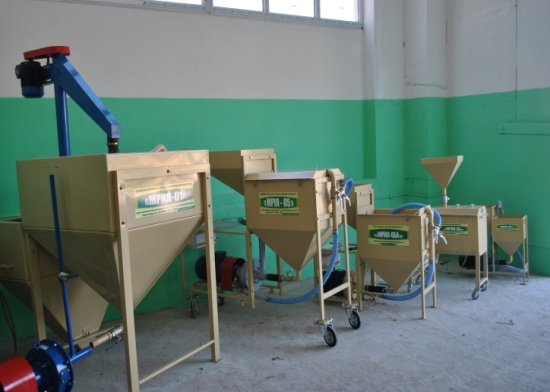 Данная технология кормления животных ферментированным кормом позволяет за 5.5-5.8 месяцев, при расходе зерновых кормов 240-250кг из расчета на 1 голову, за весь период  откорма получить свинью  ж.м., а поросят в 2-х месячном возрасте получить весом не 17-18кг, а   23-25кг. При этом этологическое состояние животных стабильное, они практически не  болеют, т.к. корм  легкий и  приемлем для желудочно-кишечного тракта. Резко уменьшился и падеж  молодняка, т.к. корм обладает лечебными свойствами. При распаде корма на аминокислоты выделяется соль молочной кислоты, которая убивает в желудке вредных  микробов. Руководи-тели хозяйств, зоотехники отмечают положительный эффект  кормления ферментированным кормом, приготовленным в агрегатах серии АКГСМ «Мрия».      Фото. Кормоагрегаты АКГСМ «Мрия»                Особенно хорошие результаты  отмечены в хозяйствах, где работают агрегаты АКГСМ-01,01М имея на откорме  от 300 до 1200 голов. Приводим   примеры нескольких хозяйств:- «Зиминский бекон», АР Крым, где на откорме более 2000голов свиней разного возраста;- ООО  «Наше село», Донецкой области, Артемовского района - на обслуживании до 500 голов;   - СВК «Борисовский», Одесской области, Татарбунарского района, и др., где экономия корма составила более 30%, а среднесуточные привесы ж.м. от 780г до 930г, поголовье не болеет и ощутимы  хорошие экономические показатели.Хорошие результаты и в тех фермерских и личных хозяйствах, где работают агрегаты  других модификаций, на поголовье от 5 до 500 голов. Это агрегаты серии АКГСМ-04А, 04, 03,05А,05М, работающие при напряжении как 220 в так и 380в. Производительность агрегатов готовых ферментированных кормов  составляет 75, 100,200,300,500, 1000,1200, 3000кг в час.     Большим спросом пользуются  кормоагрегаты серии 04А,  обслуживающие от 5 до 20 голов. Эта  «малютка», размером 0.3м х 0.5м х 0.7м (переносная), рассчитана для домашних  хозяйств, облегчает труд, потребляемая мощность  до 1.0кВт/час, но экономические результаты превышают даже большие агрегаты.  Менеджер, при заказе агрегата, может  дать номер телефона хозяйства, где работают агрегаты любой модификации и дать любую консультацию о  принципе работы  агрегатов.Все эти агрегаты на одном электродвигателе проводят 5 технологических операций (измельчение зерновых, подогрев, ферментацию кормов, тщательное перемешивание и выдачу готового корма), что дает экономию электроэнергии и сокращает транспортные расходы до 30%. В них отсутствуют  циклоны и пылевые выбросы, что  удешевляет агрегат  и улучшает его обслуживание.Ферментация кормов происходит в гидромельнице-смесителе при давлении 4÷5бар, без доступа воздуха и 1500оборотов в минуту вала гидромельницы. За счет специальной конструкции агрегата и выхода фиксированного размера фракций  0.5÷1.4мм, которое является наилучшим для пищеварительной системы свиней, и 0.8÷2.0мм для КРС и телят, получаем высокоэффективные ферментированные, обогащенные протеином  корма, где увеличено содержание в теле животных азота на 30%, кальция на 12%, фосфора на 6.4%, магния на 4%,   что обеспечило  переваримость сырого протеина на 12.3%, сырой клетчатки  на 14.4% выше, чем при кормлении сухими и экструдированными кормами и значительно увеличило суточный прирост живой массы животных и улучшило их состояние здоровья. В данном процессе ферменты  выступают в качестве катализаторов процесса распада корма на аминокислоты, что способствует   быстрому  усвоению  корма, и как результат, уменьшение выделения гноя у свиней - на 44%,     у КРС -на 20-25%.Таким образом, корм консервируется естественным способом, как и  производство силоса.  Данный  процесс отрегулирован и контролируется конструкцией кормоагрегата, его кавитационным клапаном, который регулирует как уровень Рн, при распаде корма на аминокислоты,  так и температуру корма. Процессы,  происходящие в гидромельнице - смесителе при изготовлении ферментированных кормов, подтверждаются положительными отзывами и  результатами исследования института " Land - sudvalget  fom  Svine", Дания  и Институтом Свиноводства им.А. В. Квасницкого, г.Полтава.Позитивные результаты получены при добавлении 30%  ферментированной гомогенной  кормовой суспензии к основным кормам на откорме  телят и КРС, что увеличило среднесуточный прирост живой массы животных на 17%, надои до 20%,  жирность молока на 18%, особенно  в  осенний,  зимний и ранневесенний  периоды.Как итог, авторы конструкции  кормоагрегатов и технологии кормления животных ферментированными кормами награждены Грамотой министра  аграрной политики за 2008,2009,2010 годы, а Научный Центр Академии инженерных наук Украины награжден Золотой медалью "Агро-2011»в номинации " Разработка энергосберегающей техники  и технологии нового поколения  для животноводства".При участии в  международной выставке в г.Воронеже, Российской Федерации, в 2010году Научный Центр АИНУ так же награжден Золотой медалью Минсельхоза России  в номинации «Новая техника и технологии в животноводстве». Данная технология одобрена   исследовательским институтом " Land - sudvalget  fom  Svine", Дания  и внедрена в Дании, Франции, Голландии, Италии и др.государствах Европы и Южной Америки. Мир переходит на увлажненное кормление животных, потому что только увлажненное кормление  дает наилучшие экономические показатели и экологически чистое мясо.     Кормоагрегаты серии АКГСМ «Мрия»- это агрегаты нового поколения, дающие высокоэффективные ферментированные корма, что обеспечивает международный уровень современного животноводства. Это уровень Европы и Южной Америки, где достигаются самые минимальные и дешевые затраты на выращивание  экологически чистого мяса, пользующегося  большим спросом.Адрес прямого производителя кормоагрегатов АКГСМ "Мрия"